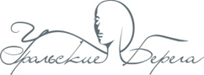 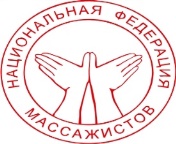 Приложение №1Карточка клиента  ЛИЧНЫЙ № УЧАСТНИКА КОНКУРСА__________________________________ПЕРСОНАЛЬНЫЕ ДАННЫЕ МОДЕЛИФИО ______________________________________________________________________Количество полных лет _______________________________________________________ПРОТИВОПОКАЗАНИЯ________________________________________________ ОЦЕНКА СОСТОЯНИЯ КОЖИ МОДЕЛИТип кожи:  Нормальная            Сухая              Жирная             Комбинированная Содержание влаги: низкое                  среднее                   высокое                        Циркуляция крови: плохая                  средняя                  хорошая Мышечный тонус:  плохой                  средний                 хороший Чувствительность кожи:       -нормальная     -чувствительная -сверхчувствительная Недостатки кожи (укажите зоны): _________________________________________________________________________________________________________________________________________________________________________________________ 5. СЫВОРОТКИ И КОНЦЕНТРАТЫ_________________________________________6. МАССАЖ (вид и цель применения): __________________________________________________________________________________________________________________________________________________________________________________________Цель массажа: _____________________________________________________________________________________________________________________________________РЕКОМЕНДАЦИИ ПО ДАЛЬНЕЙШЕМУ УХОДУВ салоне (название процедуры, рекомендуемый курс, периодичность, цель процедур):  ____________________________________________________________________________________________________________________________________________________________________________________________________________________________________________________________________________________________________Домашний уход (средства, частота и продолжительность применения, цель ухода): _________________________________________________________________________ __________________________________________________________________________________________________________________________________________________8. ПОДПИСЬ УЧАСТНИКА